 Структурное подразделение « Детский сад комбинированного вида« Аленький цветочек» МБДОУ «Детский сад « Планета детства» комбинированного вида     ПРОЕКТ НА ТЕМУ: « Счетные палочки »Младшая группа.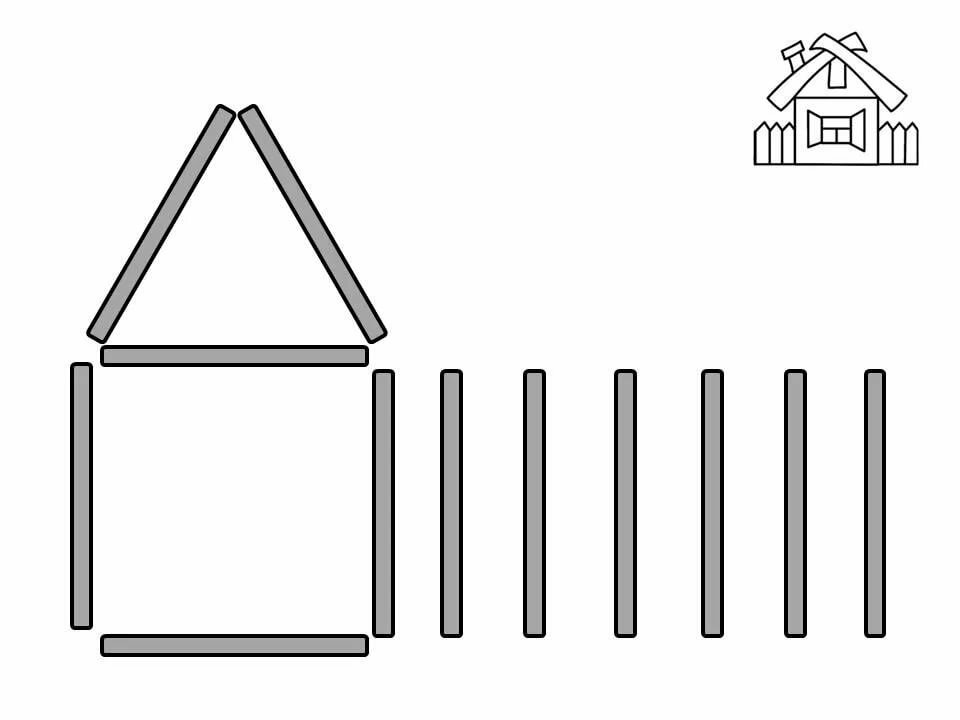                                                  Выполнила воспитатель: Полякова.А.ВПроект «Палочки-развивалочки.»Актуальность данного проекта в том, что существует необходимость в умственном развитии ребенка. Одна из главных задач в дошкольном детстве-развитие ума и формирование мыслительных операций детей. Существует множество способов интеллектуального развития детей, но удовлетворить неуемную потребность в познании и изучении окружающего помогут игры с палочками Кюизенера. Палочки, как и другие дидактические средства развития математических представлений у детей, являются инструментами учебно-познавательной деятельности ребенка.Тип проекта: информационно-игровойВид проекта: групповой.Продолжительность: долгосрочный.Участники: дети второй младшей группы №2 «ромашки»                воспитатель: Полякова.А.В,   родители воспитанников.Этапы проекта:1 этап – подготовительный-обсуждение целей и задач воспитателями;-создание необходимых условий для реализации проекта;2 этап – планирование проекта.3 этап основной (практический)-игровая деятельность детей;.4 этап – заключительный-презентация проекта – фотовыставка.Реализация проектаЦель: Знакомство детей и взрослых с палочками Кюизенера. Использование палочек в математическом и сенсорном развитие детей. Развитие интереса к новым дидактическим играм, к математике. Развитие умения конструирования.Задачи проекта:Изучить современную научную и педагогическую литературу по вопросу «Палочки Кюизенера-средство познания в дошкольном возрасте.Создать условия для полноценного развития каждого дошкольника, подобрать практический материал.Привлечение родителей в образовательный процесс. Вооружить родителей знаниями по интеллектуальному развитию дошкольников с использованием палочек Кюизенера.1 этапДиагностический.Диагностика уровня развития ребенка .Анализ результатов.2 этапОсновнойПовышение компетентности педагогов и родителей по данной проблеме. Организация игр с цветными палочками Кюизенера. Организация игр с цветными палочками Кюизенера в совместной деятельности педагога и детей, в самостоятельной деятельности.3 этапОбобщающийАнализ степени достижения поставленной цели.Сроки выполнения проекта: проект долгосрочный, реализация в течение 2018-2019 года.Ожидаемые результаты:Дети усвоят эталоны цвета;Усвоят отношения по длине, высоте;Успешно научатся моделировать, группировать по цвету и величине;Появится интерес к новым дидактическим играм, к математике.Пути реализации проекта.Работа с детьми.Игры подготовительного этапа.Игры по изучению цветаИгры обучающие конструированию.Работа с родителями.Консультация «Как работать с палочками Кюизенера»Наглядная информация « Развивающие игры и занятия с палочками Кюизенера».Подведение итогов работы.Работа с педагогами.Групповые и индивидуальные консультации «Развивающие игры и занятия с палочками Кюизенера»Презентация проектаАнализ степени достижения поставленной цели.Заключение.Формирование математических представлений требует постоянной, системной работы, как в совместной деятельности взрослого и ребенка, так в самостоятельной деятельности. Игра является важнейшим средством развития умственных способностей и делает процесс обучения более живым и интересным.